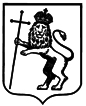 АДМИНИСТРАЦИЯ ГОРОДА ВЛАДИМИРАНАЧАЛЬНИК УПРАВЛЕНИЯ ОБРАЗОВАНИЯПРИКАЗО проведении школьного этапа всероссийской олимпиады школьниковв 2022/2023 учебном годуВ соответствии с Порядком проведения Всероссийской олимпиады школьников, утверждённым приказом Министерства просвещения Российской Федерации от 27.10.2020 № 678 «Об утверждении Порядка проведения всероссийской олимпиады школьников», во исполнение распоряжения Департамента образования Владимирской области от 08.08.2022 № 731 «Об утверждении Порядка проведения этапов всероссийской олимпиады школьников, олимпиады по физике имени Дж. К. Максвелла, олимпиады имени Леонарда Эйлера» приказываю: 1. Утвердить состав Оргкомитета по проведению предметных олимпиад (Приложение № 1), состав предметно-методических комиссий 
(Приложение № 2), Порядок проведения этапов всероссийской олимпиады школьников (Приложение № 3), требования к организации и проведению школьного этапа (Приложение № 4), согласие на обработку персональных данных участников (Приложение № 5), согласие на публикацию выполненных олимпиадных работ (Приложение № 6), перечень олимпиад, возрастные категории (классы) участников и даты проведения школьного этапа Олимпиады:- по литературе, 4-11 классы, 12 сентября 2022 года;- французскому языку, 5-11 классы, 13 сентября 2022 года;- по английскому языку, 5-11 классы, 14 сентября 2022 года;- по праву, 9-11 классы, 15 сентября 2022 года;- по немецкому языку, 5-11 классы, 16 сентября 2022 года;- по русскому языку, 4-11 классы, 19 сентября 2022 года;- по географии, 5-11 классы, 20 сентября 2022 года;- по физической культуре, 5-11 классы, 21 сентября 2022 года;- по обществознанию, 5-11 классы, 22 сентября 2022 года;- по истории, 5-11 классы, 23 сентября 2022 года;- по экономике, 5-11 классы, 26 сентября 2022 года;- по экологии, 5-11 классы, 27 сентября 2022 года;- по физике, 7-11 классы 28 сентября 2022 года; - по искусству, 5-11 классы, 29 сентября 2022 года;- по китайскому языку, 5-11 классы, 30 сентября 2022 года;- по ОБЖ, 5-11 классы, 03 октября 2022 года;- по технологии, 5-8 классы, 04 октября 2022 года;- по химии, 8-11 классы, 05 октября 2022 года;- по биологии, 5-11 классы, 12 октября 2022 года;- по астрономии 5-11 классы, 14 октября 2022 года;- по математике, 4-11 классы, 19 октября 2022 года;- по информатике и ИКТ, 5-11 классы, 26 октября 2022 года.2. Оргкомитету по проведению предметных олимпиад:организовать проведение школьного этапа всероссийской олимпиады школьников в соответствии с Порядком проведения всероссийской олимпиады школьников (приказом Министерства просвещения Российской Федерации от 27.10.2020 № 678 «Об утверждении Порядка проведения всероссийской олимпиады школьников») и Положением, утвержденным настоящим приказом;провести школьный этап всероссийской олимпиады школьников по шести предметам (физика, биология, химия, астрономия, математика, информатика) в 2022 году в онлайн-формате на платформе «Сириус. Курсы»;обеспечить образовательные организации необходимыми материалами для проведения школьного этапа всероссийской олимпиады школьников с соблюдением конфиденциальности;определить проходной балл по общеобразовательным предметам для участия в муниципальном этапе всероссийской олимпиады школьников после представления итоговых протоколов школьного этапа олимпиады образовательными организациями муниципальному оператору.3. Директорам общеобразовательных организаций:провести школьный этап всероссийской олимпиады школьников в сентябре-октябре 2022 года в соответствии с Порядком проведения всероссийской олимпиады школьников (приказом Министерства просвещения Российской Федерации от 27.10.2020 № 678 «Об утверждении Порядка проведения всероссийской олимпиады школьников») и Положением, утвержденным настоящим приказом; провести школьный этап всероссийской олимпиады школьников по шести предметам (физика, биология, химия, астрономия, математика, информатика) в 2022 году в онлайн-формате на платформе «Сириус. Курсы»;определить ответственных за ведение базы данных по олимпиадам школьного этапа и соблюдение конфиденциальности при проведении олимпиад;проинформировать родителей и законных представителей о проведении всероссийской олимпиады школьников и провести работу по сбору заявлений родителей (законных представителей) о согласии на обработку персональных данных и согласие на публикацию олимпиадной работы своего несовершеннолетнего ребенка, в том числе в сети «Интернет» (Приложения №№ 5,6);с целью создания банка данных всероссийской олимпиады школьников направить необходимую информацию об участниках, их наставниках и результатах школьного этапа олимпиад по установленной форме муниципальному оператору в течение 3-х дней в городской информационно-методический центр после проведения олимпиады (база по всем предметам должна быть направлена не позднее 1 ноября 2022 года). 4. Директору городского информационно-методического центра обеспечить работу предметной методической комиссии (Приложение № 2) и муниципального оператора.5.  Контроль за исполнением данного приказа возложить на заместителя начальника управления образования Пенькову И.И.С.И. Медкова., 32 74 43СОСТАВ ОРГКОМИТЕТАпо проведению предметных олимпиадПредседатель оргкомитета – Пенькова Ирина Ивановна, заместитель начальника управления образования, кандидат психологических наук;Ответственный секретарь — Тихонова Нина Петровна, методист городского информационно-методического центраЧлены оргкомитета: Веденеева Татьяна Анатольевна, директор городского информационно-методического центра;Медкова Светлана Ивановна, заведующий отделом общего и дополнительного образования управления образования; председатель комиссии;Брагина Янина Алексеевна, заведующий отделом информационного обеспечения и реализации социальных программ; Бортникова Екатерина Олеговна, методист городского информационно-методического центра;Камынин Геннадий Марленович, заместитель директора городского информационно-методического центра;  Спирина Анна Игоревна, методист городского информационно-методического центра; Смирнова Ирина Витальевна, методист городского информационно-методического центра; Тихонова Нина Петровна, методист городского информационно-методического центра; Шаршина Татьяна Борисовна, методист городского информационно-методического центра.Гленкова Елена Николаевна, методист городского информационно-методического центра.Манасов Михаил Юрьевич, методист городского информационно-методического центра;Грузинцева Ольга Юрьевна, методист городского информационно-методического центра;Андриасян Наталья Юрьевна, методист городского информационно-методического центраКочеткова Ольга Александровна, методист городского информационно-методического центраСостав предметных методических комиссий школьного этапа Всероссийской олимпиады школьниковВеденеева Татьяна Анатольевна, директор МБОУДПО «ГИМЦ», председатель комиссии;Барышникова Элла Валерьевна, зам. директора МБОУДПО «ГИМЦ», заместитель председателя комиссии;Кочеткова Ольга Александровна, методист МБОУДПО “ГИМЦ”, учитель русского языка и литературы средней школы № 20;Тихонова Нина Петровна, методист МБОУДПО «ГИМЦ»;Грузинцева Ольга Юрьевна, методист МБОУДПО «ГИМЦ»;Гленкова Елена Николаевна, методист МБОУДПО «ГИМЦ», учитель технологии средней школы № 31;Манасов Михаил Юрьевич, методисту МБОУДПО «ГИМЦ», учитель технического труда средней школы № 25;Смирнова Ирина Витальевна, методист МБОУДПО «ГИМЦ», учитель немецкого языка средней школы № 16;Бортникова Екатерина Олеговна, методист МБОУДПО «ГИМЦ»;Спирина Анна Игоревна, учитель истории и обществознания средней школы № 49;Камынин Геннадий Марленович, заместитель директора МБОУДПО «ГИМЦ»;Смирнова Татьяна Николаевна, учитель начальных классов средней школы № 44 (литературное чтение);Таланова Елена Александровна, учитель начальных классов средней школы № 44 (литературное чтение);Пронина Ирина Валерьевна, учитель начальных классов лицея 
№ 14;Сижанова Светлана Борисовна, учитель начальных классов средней лицея № 14;Аникина Наталья Михайловна, учитель начальных классов средней школы № 29; Завьялова Татьяна Сергеевна, учитель начальных классов средней школы № 29;Щетилина Татьяна Анатольевна, учитель русского языка и литературы МАОУ «СОШ № 2»;Тарасова Наталья Александровна, учитель русского языка и литературы МАОУ г.Владимира «Гимназия № 3»;Ковалева Татьяна Анатольевна, учитель русского языка и литературы МАОУ г.Владимира «Гимназия № 3»;Львова Анастасия Александровна, директор, учитель русского языка и литературы МБОУ «СОШ № 15»;Пашинова Софья Александровна, учитель русского языка и литературы МБОУ «СОШ № 21»; Горпинко Надежда Ивановна, учитель русского языка и литературы МАОУ Гимназии № 23;Малышева Лидии Владимировна, учитель русского языка и литературы МАОУ «СОШ № 25»;Чиханова Ирина Григорьевна, учитель русского языка и литературы МБОУ «СОШ № 29»;Танеева Оксана Вячеславовна, учитель русского языка и литературы МБОУ «СОШ № 42»;Максименко Наталья Львовна, заместитель директора по УВР, учитель русского языка и литературы МБОУ «СОШ № 43»;Оськина Наталья Анатольевна, учитель русского языка и литературы МАОУ «СОШ № 36»;Селезнева Светлана Петровна, учитель русского языка и литературы МАОУ «Лицей № 14»Амосова Наталья Анатольевна, учитель географии средней школы № 13;Самсонова Светлана Юрьевна, заместитель директора по УВР, учитель географии средней школы № 13;Иванова Людмила Ивановна, учитель географии средней школы № 16;Гришина Наталья Евгеньевна, учитель географии средней школы № 19;Федорова Марина Викторовна, заместитель директора по УВР, учитель географии средней школы № 21;Захарова Татьяна Владимировна, учитель географии средней школы № 22;Морозова Надежда Владимировна, учитель географии гимназии № 23;Пахомова Вера Ивановна, учитель географии средней школы
№ 28;Маслихина Кристина Романовна, учитель географии средней школы № 31;Минина Надежда Николаевна, учитель географии средней школы № 32;Семыкина Валентина Фроловна, учитель географии гимназии 
№ 35;Рыбаков Павел Владимирович, учитель географии лицея-интерната № 1;Тобиен Марина Львовна, учитель биологии гимназии № 23;Иванова Елена Владимировна, учитель биологии средней школы № 25;Бумагина Елена Александровна, учитель биологии средней школы № 15;Хлобыстова Карина Александровна, учитель биологии средней школы № 43;Смирнова Ирина Витальевна, учитель немецкого языка средней школы № 16;Стожкова Виктория Олеговна, учитель немецкого языка средней школы № 16;Костановская Анастасия Александровна, учитель французского языка гимназии № 3;Шальнова Марина Николаевна, учитель французский языка гимназии № 35,Шелль Юлия Кирилловна, учитель английского языка средней школы № 37;Танеев Александр Павлович, учитель английского языка средней школы № 16;Аржаницына Анна Сергеевна, учитель английского языка средней школы № 37;Баранова Ирина Николаевна, учитель истории и обществознания лицей  № 14;Бирюков Сергей Александрович, учитель истории и обществознания гимназии № 3;Чугунова Елена Алексеевна, учитель истории и обществознания средней школы № 36;Кузьменко Оксана Витальевна, учитель истории и обществознания средней школы № 5; Королева Марина Рудольфовна, учитель истории и обществознания средней школы № 7; Нойкова Елизавета Александровна, учитель истории и обществознания гимназия № 23; Мокеева Ирина Валентиновна, учитель истории и обществознания средней школы № 13;Веденеев Игорь Геннадьевич, и.о. директора, преподаватель-организатор ОБЖ средней школы № 7;Соловей Маргарита Эдуардовна, заместитель директора по УВР средней школы № 42;Архипов Петр Григорьевич, преподаватель-организатор ОБЖ гимназии № 35;Серебров Вадим Анатольевич, преподаватель-организатор ОБЖ средней школы № 36;Атарский Алексей Николаевич, заместитель директора по УВР средней школы № 9;Андриасян Наталья Юрьевна, учитель музыки средней школы
№ 5, методист ГИМЦ;Жукова Светлана Аркадьевна, учитель ИЗО средней школы № 1;Крыленкова Марина Васильевна, учитель ИЗО средней школы 
№ 5;Яшкина Марина Владимировна, заместитель директора по УВР, учитель МХК гимназии № 23 г.Владимира;Курилина Алла Вячеславовна, учитель ИЗО средней школы № 44;Николаева Ирина Витальевна, учитель музыки гимназии № 3;Маркина Татьяна Васильевна, учитель музыки средней школы 
№ 2Советова Снежанна Владимировна, учитель технологии средней школы № 2;Богданова Ирина Анатольевна, учитель технологии средней школы № 16;Николаева Лариса Сергеевна, учитель технологии средней школы № 36;Невская Татьяна Александровна, учитель технологии средней школы № 37;Климачев Алексей Адольфович, учитель технологии лицея-интерната № 1;Гусев Игорь Александрович, учитель физической культуры средней школы №8;Якунин Василий Васильевич, учитель физической культуры средней школы № 16.Порядок проведения этапов всероссийской олимпиады школьниковI. Общие положения1. Настоящий документ определяет порядок проведения школьного, муниципального, регионального этапов всероссийской олимпиады школьников, региональных этапов олимпиады по физике имени Дж. К. Максвелла и олимпиады имени Леонарда Эйлера (далее – Олимпиада), её организационное, методическое и финансовое обеспечение, порядок участия в Олимпиаде, определения победителей и призёров и составлен на основании Порядка проведения всероссийской олимпиады школьников, утверждённого приказом Министерства просвещения Российской Федерации от 27.11.2020 № 678.2. Основными целями и задачами школьного, муниципального и регионального этапов Олимпиады являются выявление и развитие у обучающихся творческих способностей и интереса к научно-исследовательской деятельности, создание необходимых условий для поддержки одаренных детей, пропаганда научных знаний, привлечение учёных и практиков соответствующих областей к работе с одарёнными детьми, отбор наиболее талантливых обучающихся в состав сборных команд области для участия в заключительном этапе всероссийской Олимпиады по общеобразовательным предметам.3. В олимпиаде принимают участие на добровольной основе обучающиеся государственных, муниципальных и негосударственных образовательных организаций, реализующих общеобразовательные программы основного общего и среднего (полного) общего образования. 4. Организаторами этапов олимпиады являются:школьный этап и муниципальный этапы – органы местного самоуправления муниципальных районов и городских округов в сфере образования (далее – организатор школьного и муниципального этапов Олимпиады);региональный этап – Департамент образования Владимирской области (далее – организатор регионального этапа Олимпиады).5. Организаторы этапов Олимпиады обеспечивают их проведение по общеобразовательным предметам, перечень которых утверждается Министерством просвещения Российской Федерации (далее - Министерство), с учётом начала изучения каждого из указанных предметов.6. Этапы олимпиады проводятся по заданиям, составленным на основе примерных основных общеобразовательных программ основного общего и среднего (полного) общего образования (далее – олимпиадные задания).7. Квоты на участие в каждом этапе Олимпиады определяются организатором соответствующего этапа Олимпиады. Квоты на участие в школьном этапе Олимпиады не устанавливаются.8. Победители и призёры всех этапов Олимпиады определяются на основании результатов участников соответствующих этапов Олимпиады, которые заносятся в итоговую таблицу результатов участников соответствующих этапов Олимпиады, представляющую собой ранжированный список участников, расположенных по мере убывания набранных ими баллов (далее – итоговая таблица). Участники с равным количеством баллов располагаются в алфавитном порядке.9. Образцы дипломов победителей и призёров регионального, муниципального и школьного этапов Олимпиады утверждаются организаторами соответствующего этапа Олимпиады.10. Общее руководство проведением школьного, муниципального и регионального этапов Олимпиады и её организационное обеспечение осуществляют оргкомитеты соответствующих этапов, одной из задач которых является реализация права обучающихся образовательных организаций на участие в олимпиадном движении.11. Проверку выполненных олимпиадных заданий школьного, муниципального, регионального этапов Олимпиады осуществляют жюри соответствующих этапов Олимпиады.12. Состав жюри формируется из числа научных и педагогических работников, аспирантов и студентов образовательных организаций высшего профессионального образования, иных высококвалифицированных специалистов, не являющихся научными и педагогическими работниками участников.13. Жюри школьного, муниципального и регионального этапов Олимпиады:оценивает выполненные олимпиадные задания;проводит анализ выполненных олимпиадных заданий;определяет победителей и призёров соответствующего этапов Олимпиады;рассматривает совместно с оргкомитетом соответствующего этапа Олимпиады апелляции;представляет в оргкомитеты соответствующих этапов Олимпиады аналитические отчёты о результатах проведения соответствующих этапов Олимпиады.Порядок проведения школьного этапа Олимпиады14. Школьный этап Олимпиады проводится организатором указанного этапа Олимпиады ежегодно с 1 сентября по 1 ноября. Конкретные даты проведения школьного этапа Олимпиады по каждому предмету устанавливаются организатором муниципального этапа Олимпиады.15. Для проведения школьного этапа Олимпиады организатором указанного этапа Олимпиады создаются оргкомитет и жюри школьного этапа Олимпиады.16. Оргкомитет школьного этапа Олимпиады утверждает требования к проведению указанного этапа Олимпиады с учётом методических рекомендаций центральных предметно-методических комиссий Олимпиады.17. Школьный этап Олимпиады проводится в соответствии с требованиями к проведению указанного этапа Олимпиады и по олимпиадным заданиям, разработанным предметно-методическими комиссиями муниципального этапа Олимпиады, с учётом методических рекомендаций центральных предметно-методических комиссий Олимпиады.18. В школьном этапе Олимпиады по каждому общеобразовательному предмету принимают участие обучающиеся 5-11 классов образовательных организаций.19. Участники школьного этапа Олимпиады, набравшие наибольшее количество баллов, признаются победителями школьного этапа Олимпиады при условии, что количество набранных ими баллов превышает половину максимально возможных баллов.	В случае, когда победители не определены, в школьном этапе Олимпиады определяются только призёры.20. Количество призёров школьного этапа Олимпиады по каждому общеобразовательному предмету определяется, исходя из квоты победителей и призёров, установленной организаторами муниципального этапа Олимпиады.21. Призёрами школьного этапа Олимпиады, в пределах установленной квоты победителей и призёров признаются все участники школьного этапа Олимпиады, следующие в итоговой таблице за победителями.	В случае, когда у участника, школьного этапа Олимпиады, определяемого в пределах установленной квоты в качестве призёра, оказывается количество баллов такое же, как и у следующих за ним в итоговой таблице, решение по данному участнику и всем участникам, имеющим равное с ним количество баллов, определяется жюри школьного этапа Олимпиады.	22. Список победителей и призёров школьного этапа Олимпиады утверждается организатором школьного этапа Олимпиады.	23. Победители и призёры школьного этапа Олимпиады награждаются дипломами.Порядок проведения муниципального этапа Олимпиады24. Муниципальный этап Олимпиады проводится организатором указанного этапа Олимпиады ежегодно с 15 ноября по 25 декабря. Конкретные даты проведения муниципального этапа Олимпиады по каждому предмету устанавливаются организатором регионального этапа Олимпиады.25. Для проведения муниципального этапа Олимпиады организатором указанного этапа Олимпиады создаются оргкомитет, предметно-методические комиссии и жюри муниципального этапа Олимпиады.Оргкомитет муниципального этапа Олимпиады утверждает требования к проведению указанного этапа Олимпиады, разработанные предметно-методическими комиссиями регионального этапа Олимпиады с учётом методических рекомендаций центральных предметно-методических комиссий Олимпиады.26. Муниципальный этап Олимпиады проводится в соответствии с требованиями к проведению указанного этапа Олимпиады и по олимпиадным заданиям, разработанным предметно-методическими комиссиями регионального этапа Олимпиады, с учётом методических рекомендаций центральных предметно-методических комиссий Олимпиады.27. В муниципальном этапе Олимпиады по каждому общеобразовательному предмету принимают участие обучающиеся 7-11 классов образовательных организаций: победители и призёры школьного этапа Олимпиады текущего учебного года;победители и призёры муниципального этапа Олимпиады предыдущего учебного года, если они продолжают обучение в образовательных организациях.28. Участники муниципального этапа Олимпиады, набравшие наибольшее количество баллов, признаются победителями муниципального этапа Олимпиады при условии, что количество набранных ими баллов превышает половину максимально возможных.В случае, когда победители не определены, на муниципальном этапе Олимпиады определяются только призёры.29. Количество призёров муниципального этапа Олимпиады определяется, исходя из квоты победителей и призёров, установленной организатором регионального этапа Олимпиады.30. Призёрами муниципального этапа Олимпиады, в пределах установленной квоты победителей и призёров, признаются все участники муниципального этапа Олимпиады, следующие в итоговой таблице за победителями.В случае, когда у участника муниципального этапа Олимпиады, определяемого в пределах установленной квоты в качестве призёра, оказывается количество баллов такое же, как и у следующих за ним в итоговой таблице, решение по данному участнику и всем участникам, имеющим с ним равное количество баллов, определяется жюри муниципального этапа Олимпиады.31. Список победителей и призёров муниципального этапа Олимпиады утверждается организатором муниципального этапа Олимпиады.32. Победители и призёры муниципального этапа Олимпиады награждаются дипломами.Порядок проведения регионального этапа Олимпиады33. Региональный этап Олимпиады проводится организатором указанного этапа Олимпиады ежегодно с 10 января по 1 марта. Конкретные даты проведения регионального этапа Олимпиады по каждому общеобразовательному предмету устанавливаются Министерством.34. Для проведения регионального этапа Олимпиады организатором указанного этапа Олимпиады создаются оргкомитет, предметно-методическая комиссия и жюри регионального этапа Олимпиады.35. Региональный этап Олимпиады проводится в соответствии с требованиями к проведению указанного этапа Олимпиады и по олимпиадным заданиям, разработанным центральными предметно-методическими комиссиями Олимпиады.36. В региональном этапе Олимпиады по каждому общеобразовательному предмету принимают участие обучающиеся 9-11 классов образовательных организаций:победители и призёры муниципального этапа Олимпиады текущего учебного года;победители и призёры регионального этапа Олимпиады предыдущего учебного года, если они продолжают обучение в образовательных организациях;победители школьного этапа Олимпиады текущего учебного года из числа обучающихся образовательных организаций Российской Федерации, расположенных за пределами территории Российской Федерации, в соответствии с закреплением их по субъектам Российской Федерации, определяемым Министерством;победители школьного этапа Олимпиады текущего учебного года из числа обучающихся образовательных организаций военных городков и гарнизонов, расположенных в труднодоступных местностях, в соответствии с закреплением их по субъектам Российской Федерации, определяемым Министерством.37. Победителем регионального этапа Олимпиады признаётся участник регионального этапа Олимпиады, набравший наибольшее количество баллов, составляющее более половины от максимально возможных.Все участники регионального этапа Олимпиады, которые набрали одинаковое наибольшее количество баллов, составляющее более половины от максимально возможных, признаются победителями.В случае, когда ни один из участников регионального этапа Олимпиады не набрал более половины от максимально возможных баллов, определяются только призёры.38. Призёрами регионального этапа Олимпиады в пределах установленной квоты победителей и призёров признаются все участники регионального этапа Олимпиады, следующие в итоговой таблице за победителями.В случае, когда у участника регионального этапа Олимпиады, определяемого в пределах установленной квоты победителей и призёров в качестве призёра, оказывается количество баллов такое же, как и у следующих за ним в итоговой таблице, решение по данному участнику и всем участникам, имеющим с ним равное количество баллов, определяется следующим образом:все участники не признаются призёрами, если набранные ими баллы не превышают половины максимально возможных.39. Квота победителей и призёров регионального этапа Олимпиады по каждому общеобразовательному предмету определяется организатором регионального этапа Олимпиады по согласованию с оргкомитетом регионального этапа Олимпиады составляет 30 процентов от общего числа участников регионального этапа Олимпиады по соответствующему предмету.40. Список победителей и призёров регионального этапа Олимпиады утверждается организатором регионального этапа Олимпиады.41. Победители и призёры регионального этапа Олимпиады награждаются дипломами.42. Список всех участников регионального этапа Олимпиады с указанием набранных баллов заверяется организатором регионального этапа Олимпиады и направляется в Министерство.43. Финансовое обеспечение регионального этапа и методическое обеспечение муниципального этапа Олимпиады (за исключением расходов на проезд участников регионального этапа Олимпиады и сопровождающих их лиц к месту проведения регионального этапа и обратно, расходов на питание, проживание, транспортное и экскурсионное обслуживание сопровождающих лиц) осуществляется за счёт средств областного бюджета.Требования к организации и проведению школьного этапа Всероссийской олимпиады школьниковОбщие требованияШкольный этап всероссийской олимпиады школьников (далее Олимпиада) проводится в соответствии с Порядком проведения всероссийской олимпиады школьников, утверждённым приказом Министерства просвещения Российской Федерации от 27.11.2020 № 678.Олимпиада проводится по следующим общеобразовательным предметам: математика, русский, иностранный язык (английский, немецкий, французский), информатика и ИКТ, физика, химия, биология, экология, география, астрономия, литература, история, обществознание, экономика, право, искусство (мировая художественная культура), физическая культура, технология, основы безопасности жизнедеятельности по разработанным муниципальными предметно-методическими комиссиями заданиям, основанными на содержании образовательных программ начального общего, основного общего и среднего общего образования углубленного уровня и соответствующей направленности (профиля) для 4 - 11 классов (далее - олимпиадные задания).В Требованиях к организации и проведению школьного этапа всероссийской олимпиады школьников по предметам определены:возрастные категории участников школьного этапа Олимпиады по каждому предмету;форма и порядок проведения школьного этапа Олимпиады по каждому предмету;время выполнения олимпиадных заданий по предметам;специальное оборудование, необходимое для проведения школьного этапа Олимпиады;перечень справочных материалов и электронно-вычислительной техники, разрешенных к использованию во время проведения Олимпиады;разрешение или запрещение использования при выполнении заданий Олимпиады справочных материалов, средств связи и вычислительной техники;принцип составления олимпиадных заданий и формирования комплектов олимпиадных заданий;максимальный балл.Требования к организации и проведению школьного этапа всероссийской олимпиады школьников по биологииТребования к организации и проведению школьного этапа Всероссийской олимпиады школьников по химииТребования к организации и проведению школьного этапа Всероссийской олимпиады школьников по географииТребования к организации и проведению школьного этапа Всероссийской олимпиады школьников по экологииТребования к организации и проведению школьного этапа Всероссийской олимпиады школьников по физикеТребования к организации и проведению школьного этапа Всероссийской олимпиады школьников по астрономииТребования к организации и проведению школьного этапа Всероссийской олимпиады школьников по русскому языкуТребования к организации и проведению школьного этапа Всероссийской олимпиады школьников по литературе Требования к организации и проведению школьного этапа Всероссийской олимпиады школьников по технологииТребования к организации и проведению школьного этапа Всероссийской олимпиады школьников по физической культуреТребования к организации и проведению школьного этапа Всероссийской олимпиады школьников по информатике и ИКТТребования к организации и проведению школьного этапа Всероссийской олимпиады школьников по иностранным языкамТребования к организации и проведению школьного этапа Всероссийской олимпиады школьников по истории Требования к организации и проведению школьного этапа Всероссийской олимпиады школьников по обществознанию Требования к организации и проведению школьного этапа Всероссийской олимпиады школьников по экономике Требования к организации и проведению школьного этапа Всероссийской олимпиады школьников по праву Требования к организации и проведению школьного этапа Всероссийской олимпиады школьников по искусствуТребования к организации и проведению школьного этапа Всероссийской олимпиады школьников по ОБЖТребования к организации и проведению школьного этапа Всероссийской олимпиады школьников по математикеСогласие на обработку персональных данныхЯ,___________________ _____________ ________________________________(фамилия, имя, отчество)серия                №                   выдан______                    ___________________________________        (вид основного документа, удостоверяющего личности___________________________________________  _______________________________________,(кем и когда выдан)проживающий(ая) по адресу__________________________________________________________,являясь законным представителем субъекта персональных данных,________________________________ ___________________________________________________(фамилия, имя, отчество субъекта персональных данных)_______________________________ серия ________№____________________________________(вид документа, удостоверяющего личность субъекта персональных данных)Выдан  ____________________________________________________________________________,(кем и когда выдан)проживающего(ей) по адрес___ _______________   ___________________________ __________,на основании __ ___ документа, удостоверяющего личность ___________________________    (документ, подтверждающий полномочия законного представителя)Подтверждаю свое ознакомление с нормативными документами, определяющими порядок проведения Всероссийской олимпиады школьников. Настоящим даю согласие Оператору на обработку моих персональных данных/персональных данных представляемого лица, включая сбор, запись, систематизацию, накопление, хранение, уточнение (обновление, изменение), извлечение, использование, передачу (распространение, предоставление, доступ), обезличивание, блокирование, удаление, уничтожение персональных данных. Согласие дается свободно, своей волей и в своем интересе/в интересе представляемого лица. Согласие дается в целях проведения Оператором Олимпиады и приглашения субъекта персональных данных для участия в интеллектуальных соревнованиях и иных профориентационных мероприятиях, проводимых Оператором.Согласие распространяется на следующие персональные данные: фамилия, имя и отчество субъекта персональных данных, год, месяц, дата и место рождения субъекта персональных данных, наименование образовательной организации, осуществляющей обучение субъекта персональных данных, а также любая иная информация, относящаяся к личности субъекта персональных данных, доступная, либо известная в любой конкретный момент времени Оператору.Содержание действий по обработке персональных данных, необходимость их выполнения, а также мои права по отзыву данного согласия мне понятны.              Настоящее согласие действует со дня его подписания и до дня отзыва в письменной форме.Подпись ____________/________                                                                      «___» сентября 2022 Согласие на публикацию выполненных олимпиадных работ по Всероссийской олимпиаде школьников Я,________________________________ ________________________________(фамилия, имя, отчество)_____________ серия________№ _________выдан___ ____(вид основного документа, удостоверяющего личность)____________________________________________________________________________________,(кем и когда выдан)проживающий(ая) по адрес______________________________________________________________________________,являясь законным представителем субъекта персональных данных,________________________________ ________________________________(фамилия, имя, отчество субъекта персональных данных)________________________________ серия ________№___________________________________________(вид документа, удостоверяющего личность субъекта персональных данных)Выдан  ____________________________________________________________________________________,(кем и когда выдан)проживающего(ей) по адресу _________________________________________________________________,на основании __ ___________ документа, удостоверяющего личность ___________________________________________________________________________________________________________(документ, подтверждающий полномочия законного представителя)даю согласие на публикацию олимпиадной работы, в том числе в информационно-телекоммуникационной сети «Интернет». Срок размещения работ: бессрочно.Подтверждаю, что выполненные мною/представляемым лицом олимпиадные работы не нарушают авторские права третьих лиц.Подпись ____________/___________                                                                   «__»_сентября_2022 г.31.08.2022№ 1000-пНачальник управления образованияЕ.С.МаликПриложение № 1к приказу управления образованияадминистрации г.Владимираот 31.08.2022 № 1000-пПриложение № 2к приказу управления образованияадминистрации г.Владимираот 31.08.2022 № 1000-пПриложение № 3к приказу управления образованияадминистрации г.Владимираот 31.08.2022 № 1000-пПриложение № 4к приказу управления образованияадминистрации г.Владимираот 31.08.2022 № 1000-пПредметБиологияВозрастные категории участников школьного этапа Олимпиады 5 -11 классыВремя выполнения олимпиадных заданий Материально-технического обеспечения для выполнения олимпиадных заданий Проводится в онлайн-формате на устройстве с устойчивым доступом к сети «Интернет»Перечень справочных материалов и электронно-вычислительной техники, разрешенных к использованию во время проведения олимпиадыНетПринцип составления олимпиадных заданий и формирования комплектов олимпиадных заданийЗадания, составленные и выполняемые на основе платформы «Сириус.Курсы»ПредметХимияВозрастные категории участников школьного этапа Олимпиады 7 -11 классыВремя выполнения олимпиадных заданий Материально-технического обеспечения для выполнения олимпиадных заданий Проводится в онлайн-формате на устройстве с устойчивым доступом к сети «Интернет»Перечень справочных материалов и электронно-вычислительной техники, разрешенных к использованию во время проведения олимпиадыПериодическая система химических элементов, таблица растворимости, ряд напряжения металлов, инженерный непрограммируемый калькуляторПринцип составления олимпиадных заданий и формирования комплектов олимпиадных заданийЗадания, составленные и выполняемые на основе платформы «Сириус.Курсы»ПредметГеографияВозрастные категории участников школьного этапа Олимпиады 5 -11 классыВремя выполнения олимпиадных заданий 5-8 классы - 40 минут, 9-11 классы - 60 минутМатериально-технического обеспечения для выполнения олимпиадных заданий Проводится в аудиторном формате и не требует специфического оборудованияПеречень справочных материалов и электронно-вычислительной техники, разрешенных к использованию во время проведения олимпиадыШкольные атласыПринцип составления олимпиадных заданий и формирования комплектов олимпиадных заданийНа основе методических рекомендаций по разработке заданий и требований к проведению школьного и муниципального этапов Всероссийской олимпиады школьников в 2022/2023 учебном годуПредметЭкологияВозрастные категории участников школьного этапа Олимпиады 5 -11 классыВремя выполнения олимпиадных заданий  40 минутМатериально-технического обеспечения для выполнения олимпиадных заданий Проводится в аудиторном формате и не требует специфического оборудованияПеречень справочных материалов и электронно-вычислительной техники, разрешенных к использованию во время проведения олимпиадыНетПринцип составления олимпиадных заданий и формирования комплектов олимпиадных заданийНа основе методических рекомендаций по разработке заданий и требований к проведению школьного и муниципального этапов Всероссийской олимпиады школьников в 2022/2023 учебном годуПредметФизикаВозрастные категории участников школьного этапа Олимпиады 7 -11 классыВремя выполнения олимпиадных заданий Материально-технического обеспечения для выполнения олимпиадных заданий Проводится в онлайн-формате на устройстве с устойчивым доступом к сети «Интернет»Перечень справочных материалов и электронно-вычислительной техники, разрешенных к использованию во время проведения олимпиадыНепрограммируемые калькуляторыПринцип составления олимпиадных заданий и формирования комплектов олимпиадных заданийЗадания, составленные и выполняемые на основе платформы «Сириус.Курсы»ПредметАстрономияВозрастные категории участников школьного этапа Олимпиады 5 -11 классыВремя выполнения олимпиадных заданий Материально-технического обеспечения для выполнения олимпиадных заданий Проводится в онлайн-формате на устройстве с устойчивым доступом к сети «Интернет»Перечень справочных материалов и электронно-вычислительной техники, разрешенных к использованию во время проведения олимпиадыНетПринцип составления олимпиадных заданий и формирования комплектов олимпиадных заданийЗадания, составленные и выполняемые на основе платформы «Сириус.Курсы»ПредметРусский языкВозрастные категории участников школьного этапа Олимпиады 4 -11 классыВремя выполнения олимпиадных заданий 4 класс – 40 минут5 – 6 класс – 60 минут7 –9 – 90 минут10- 11 класс – 120 минутМатериально-технического обеспечения для выполнения олимпиадных заданий Проводится в аудиторном формате и не требует специфического оборудованияПеречень справочных материалов и электронно-вычислительной техники, разрешенных к использованию во время проведения олимпиадыНетПринцип составления олимпиадных заданий и формирования комплектов олимпиадных заданийНа основе методических рекомендаций по разработке заданий и требований к проведению школьного и муниципального этапов Всероссийской олимпиады школьников в 2022/2023 учебном годуПредметЛитератураВозрастные категории участников школьного этапа Олимпиады 4 – 11 классыВремя выполнения олимпиадных заданий 4 класс – 40 минут5 – 6 классы – 90 минут7 –8 – 120 минут 9,10, 11 классы – 180 минут Материально-технического обеспечения для выполнения олимпиадных заданий Проводится в аудиторном формате и не требует специфического оборудованияПеречень справочных материалов и электронно-вычислительной техники, разрешенных к использованию во время проведения олимпиадыНетПринцип составления олимпиадных заданий и формирования комплектов олимпиадных заданийНа основе методических рекомендаций по разработке заданий и требований к проведению школьного и муниципального этапов Всероссийской олимпиады школьников в 2022/2023 учебном годуПредметТехнологияВозрастные категории участников школьного этапа Олимпиады 5 -11 классыВремя выполнения олимпиадных заданий Теоретический тур- 5-6 классы -40-45 минут, 7-8 классы – 90 минутПрактический тур- 5-6 классы – 40-45 минут, 7-8 класс – 90 минут, 9-11 классы -120 минутМатериально-технического обеспечения для выполнения олимпиадных заданий Проводится в аудиторном формате или в мастерских по обработке ткани, древесины, металла.Перечень справочных материалов и электронно-вычислительной техники, разрешенных к использованию во время проведения олимпиадынетПринцип составления олимпиадных заданий и формирования комплектов олимпиадных заданийНа основе методических рекомендаций по разработке заданий и требований к проведению школьного и муниципального этапов Всероссийской олимпиады школьников в 2022/2023 учебном годуПредметФизическая культураВозрастные категории участников школьного этапа Олимпиады 5 -11 классыВремя выполнения олимпиадных заданий 40 минут - теоретическая часть40 минут - практическая частьМатериально-технического обеспечения для выполнения олимпиадных заданий Проводится как в аудиторном формате, так и в спортивном зале. Спортивная формаПеречень справочных материалов и электронно-вычислительной техники, разрешенных к использованию во время проведения олимпиадыНетПринцип составления олимпиадных заданий и формирования комплектов олимпиадных заданийНа основе методических рекомендаций по разработке заданий и требований к проведению школьного и муниципального этапов Всероссийской олимпиады школьников в 2022/2023 учебном годуПредметИнформатика и ИКТВозрастные категории участников школьного этапа Олимпиады 5 -11 классыВремя выполнения олимпиадных заданий Материально-технического обеспечения для выполнения олимпиадных заданий Проводится в онлайн-формате на устройстве с устойчивым доступом к сети «Интернет»Перечень справочных материалов и электронно-вычислительной техники, разрешенных к использованию во время проведения олимпиадыНетПринцип составления олимпиадных заданий и формирования комплектов олимпиадных заданийЗадания, составленные и выполняемые на основе платформы «Сириус.Курсы»ПредметИностранный язык (английский, немецкий, французский)Возрастные категории участников школьного этапа Олимпиады 5 – 11 классыВремя выполнения олимпиадных заданий 60 минутМатериально-технического обеспечения для выполнения олимпиадных заданий Проводится в аудиторном формате.Требуется проигрыватель с колонками для проведения задания по аудированиюПеречень справочных материалов и электронно-вычислительной техники, разрешенных к использованию во время проведения олимпиадыНетПринцип составления олимпиадных заданий и формирования комплектов олимпиадных заданийНа основе методических рекомендации по разработке заданий и требований к проведению школьного и муниципального этапов Всероссийской олимпиады школьников в 2022/2023 учебном годуПредметИсторияВозрастные категории участников школьного этапа Олимпиады 5 – 11 классыВремя выполнения олимпиадных заданий 5 –8 классы – 40 - 45 минут9 – 11 классы – 90 минут Материально-технического обеспечения для выполнения олимпиадных заданий Проводится в аудиторном формате и не требует специфического оборудованияПеречень справочных материалов и электронно-вычислительной техники, разрешенных к использованию во время проведения олимпиадыНетПринцип составления олимпиадных заданий и формирования комплектов олимпиадных заданийНа основе методических рекомендаций по разработке заданий и требований к проведению школьного и муниципального этапов Всероссийской олимпиады школьников в 2022/2023 учебном годуПредметОбществознаниеВозрастные категории участников школьного этапа Олимпиады 6– 11 классыВремя выполнения олимпиадных заданий 6 – 8 классы – 40 - 45 минут9 – 11 классы – 90 минут Материально-технического обеспечения для выполнения олимпиадных заданий Проводится в аудиторном формате и не требует специфического оборудованияПеречень справочных материалов и электронно-вычислительной техники, разрешенных к использованию во время проведения олимпиадыНетПринцип составления олимпиадных заданий и формирования комплектов олимпиадных заданийНа основе методических рекомендаций по разработке заданий и требований к проведению школьного и муниципального этапов Всероссийской олимпиады школьников в 2022/2023 учебном годуПредметЭкономикаВозрастные категории участников школьного этапа Олимпиады 6– 11 классыВремя выполнения олимпиадных заданий 6– 11 классы – 40 минутМатериально-технического обеспечения для выполнения олимпиадных заданий Проводится в аудиторном формате и не требует специфического оборудованияПеречень справочных материалов и электронно-вычислительной техники, разрешенных к использованию во время проведения олимпиадыНетПринцип составления олимпиадных заданий и формирования комплектов олимпиадных заданийНа основе методических рекомендаций по разработке заданий и требований к проведению школьного и муниципального этапов Всероссийской олимпиады школьников в 2022/2023 учебном годуПредметПравоВозрастные категории участников школьного этапа Олимпиады 9 – 11 классыВремя выполнения олимпиадных заданий 9 – 11 классы – 60 минутМатериально-технического обеспечения для выполнения олимпиадных заданий Проводится в аудиторном формате и не требует специфического оборудованияПеречень справочных материалов и электронно-вычислительной техники, разрешенных к использованию во время проведения олимпиадыНетПринцип составления олимпиадных заданий и формирования комплектов олимпиадных заданийНа основе методических рекомендаций по разработке заданий и требований к проведению школьного и муниципального этапов Всероссийской олимпиады школьников в 2022/2023 учебном годуПредметИскусствоВозрастные категории участников школьного этапа Олимпиады 5 -11 классыВремя выполнения олимпиадных заданий 40 минутМатериально-технического обеспечения для выполнения олимпиадных заданий Проводится в аудиторном формате и не требует специфического оборудованияПеречень справочных материалов и электронно-вычислительной техники, разрешенных к использованию во время проведения олимпиадыНетПринцип составления олимпиадных заданий и формирования комплектов олимпиадных заданийНа основе методических рекомендаций по разработке заданий и требований к проведению школьного и муниципального этапов Всероссийской олимпиады школьников в 2022/2023 учебном годуПредметОБЖВозрастные категории участников школьного этапа Олимпиады 5 -11 классыВремя выполнения олимпиадных заданий теория и практика40 минут-теория15 минут-практика (выполнение по трем нормативам 7-8 кл., 9 кл, 10-11кл.)Материально-технического обеспечения для выполнения олимпиадных заданий Теоретический этап проводится в аудиторном формате и не требует специфического оборудования.Для практического этапа  9 классы - материалы и оборудование (оказание первой медицинской помощи) робот-тренажер, жгут, транспортная шина, косынки, гипотермический пакет, перевязочный материал, носилки, бутылки с водой и др, ОЗК и противогазы)10-11классы - макеты автоматов АК-74, магазины и патроны для снаряжения, пневматические винтовки, патроны, мишени, электронный тир и др.)  Перечень справочных материалов и электронно-вычислительной техники, разрешенных к использованию во время проведения олимпиадыНетПринцип составления олимпиадных заданий и формирования комплектов олимпиадных заданийНа основе методических рекомендаций по разработке заданий и требований к проведению школьного и муниципального этапов Всероссийской олимпиады школьников в 2022/2023 учебном годуПредметМатематикаВозрастные категории участников школьного этапа Олимпиады  4-11 классы Время выполнения олимпиадных заданий Материально-техническое обеспечение для выполнения олимпиадных заданий Проводится в онлайн-формате на устройстве с устойчивым доступом к сети «Интернет»Перечень справочных материалов и электронно-вычислительной техники, разрешенных к использованию во время проведения олимпиадыНетПринцип составления олимпиадных заданий и формирования комплектов олимпиадных заданийЗадания, составленные и выполняемые на основе платформы «Сириус.Курсы»Приложение № 5к приказу управления образованияадминистрации г.Владимираот 31.08.2022 № 1000-пПриложение № 6к приказу управления образованияадминистрации г.Владимираот 31.08.2022 № 1000-пЗавизировано(непосредственный начальник исполнителя)Согласовано(исполнитель поручения приказа)Заведующий отделом общего и дополнительного образованияЗаместитель начальника управления образования___________________С.И. Медкова___________________И.И. ПеньковаРазмещение электронной версии приказа в папке АППАРАТ/Шинкаренко/Приказыуправления образования произведеноПодлежит публикации во внешних справочных информационных системах и на сайте управления образованияПодлежит публикации во внешних справочных информационных системах и на сайте управления образованияФайл: О проведении школьного этапа всероссийской олимпиады школьников в 2022/2023 учебном году.odtВыбрать: (да, нет)Выбрать: (да, нет)____________________ С.И. Медкова                           (подпись, дата)____________________ С.И. Медкова                           (подпись, дата)____________________ С.И. Медкова                           (подпись, дата)Разослать через Сириус:Дата отправки Дата отправки руководителям образовательных учреждений __________________________________________________________Разослать руководителям образовательных учреждений (рассылка оформляется в отделе ИОиМ исполнителем приказа)(рассылка оформляется в отделе ИОиМ исполнителем приказа)________________________ (Л.М. Шинкаренко)________________________ (Л.М. Шинкаренко)________________________ (Л.М. Шинкаренко)